Shopping at a Store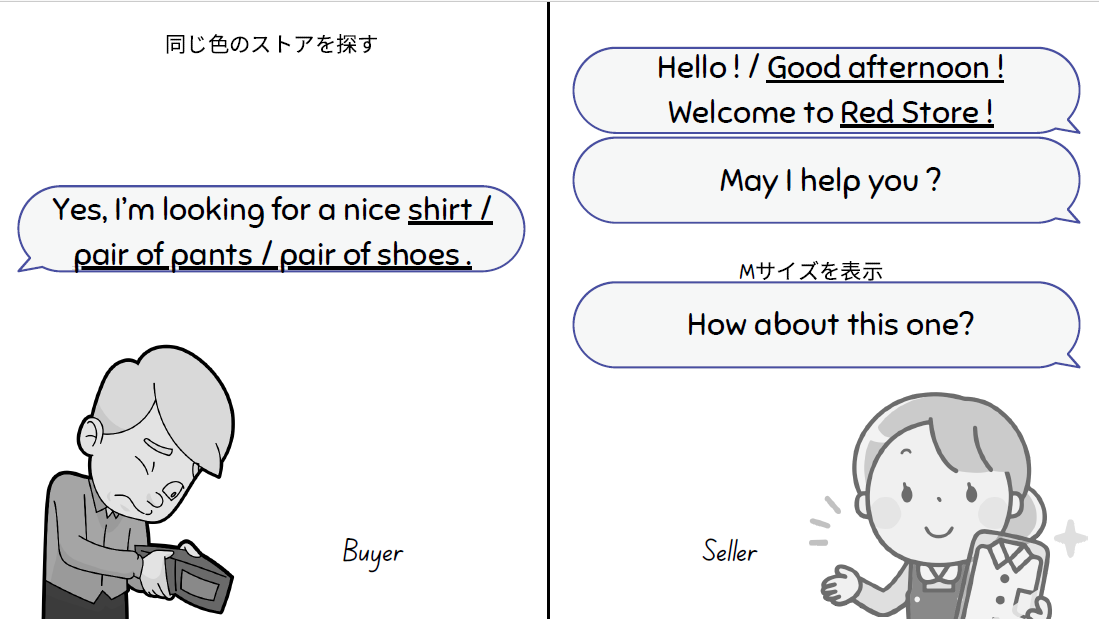 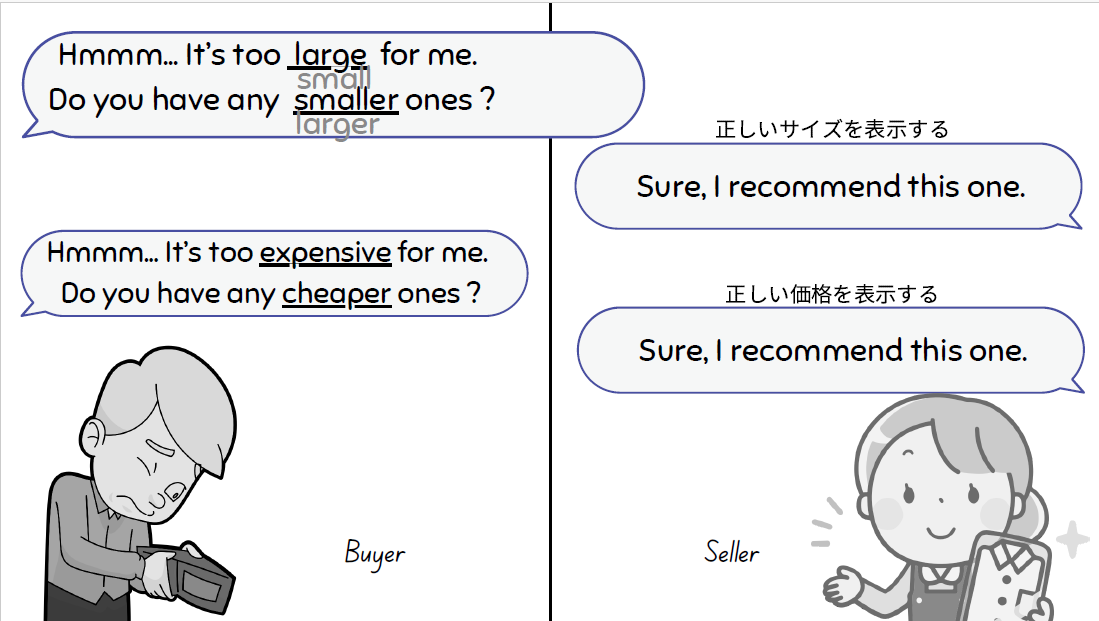 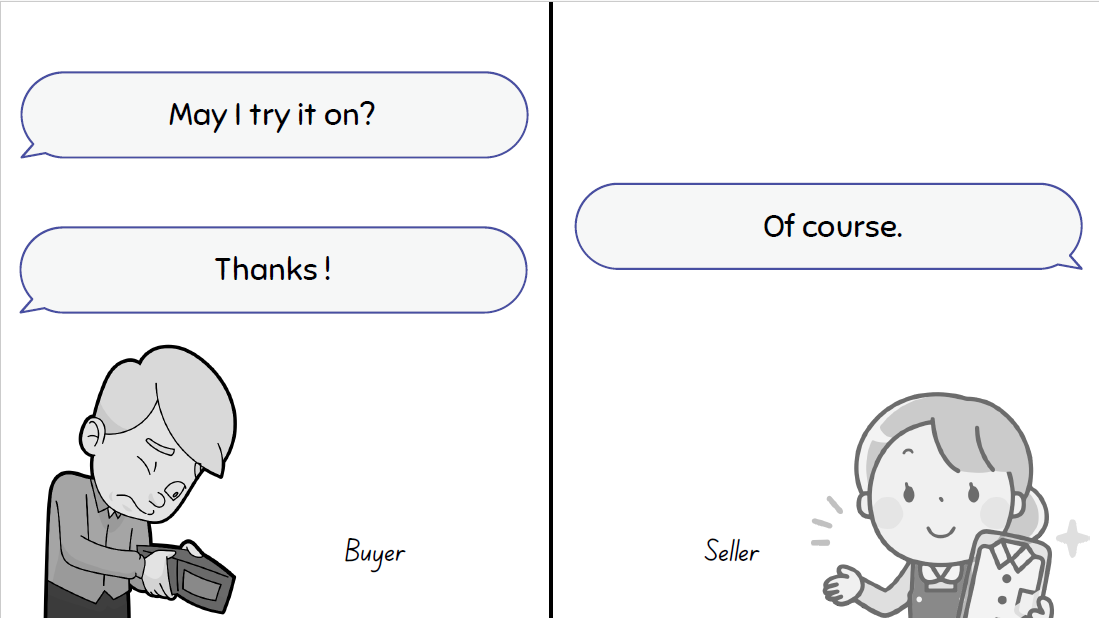 